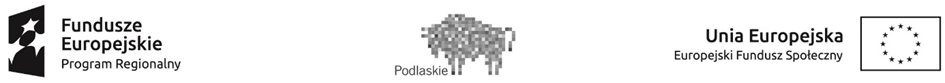 DEKLARACJA UDZIAŁUW SPOTKANIU DOTYCZĄCYCYM LSR POŁĄCZONYM Z VIII WARSZTATAMI RĘKODZIEŁA NOWOCZESNEGO 
w ramach projektu  „ Wsparcie kosztów bieżących i aktywizacji Lokalnej Grupy Działania Biebrzański Dar Natury w roku 2019” 
współfinansowanego ze środków Europejskiego Funduszu Społecznego w ramach Regionalnego Programu Operacyjnego Województwa Podlaskiego na lata 2014-2020.OŚWIADCZENIE UCZESTNIKA/OSOBY BIORĄCEJ UDZIAŁ W REALIZACJI PROJEKTUW związku z przystąpieniem do/wzięciem udziału w realizacji projektu pn. „Wsparcie na rzecz kosztów bieżących i aktywizacji Lokalnej Grupy Działania Biebrzański Dar Natury w roku 2019”. oświadczam, że przyjmuję do wiadomości, iż:administratorem moich danych osobowych w odniesieniu do czynności przetwarzania/procesów w ramach Regionalnego Programu Operacyjnego Województwa Podlaskiego na lata 2014-2020 jest Województwo Podlaskie reprezentowane przez Marszałka oraz Zarząd Województwa Podlaskiego pełniący funkcję Instytucji Zarządzającej Regionalnym Programem Operacyjnym Województwa Podlaskiego na lata 2014-2020 (Urząd Marszałkowski Województwa Podlaskiego w Białymstoku, ul. Kardynała Stefana Wyszyńskiego 1, 15-888 Białystok, tel. +48 (85) 66 54 549, e-mail: kancelaria@wrotapodlasia.pl, www.bip.umwp.wrotapodlasia.pl). Natomiast w odniesieniu do zbioru danych osobowych przetwarzanych w Centralnym systemie teleinformatycznym wspierającym realizację programów operacyjnych administratorem jest Minister właściwy ds. rozwoju regionalnego (Ministerstwo Inwestycji i Rozwoju, ul. Wspólna 2/4, 00-926 Warszawa, tel.: +48 (22) 25 00 130, e-mail: kancelaria@miir.gov.pl);dane kontaktowe inspektora ochrony danych osobowych (e-mail: iod@miir.gov.pl
i iod@wrotapodlasia.pl);podstawę prawną przetwarzania moich danych osobowych jest obowiązek prawny ciążący na administratorze art. 6 ust. 1 lit. c) oraz art. 9 ust. 2 lit. g) Rozporządzenia Parlamentu Europejskiego 
i Rady (UE) 2016/679 z dnia 27 kwietnia 2016 r. w sprawie ochrony osób fizycznych w związku z przetwarzaniem danych osobowych i w sprawie swobodnego przepływu takich danych oraz uchylenia dyrektywy 95/46/WE (RODO) (Dziennik Urzędowy UE L 119) oraz wykonanie zadania realizowanego w interesie publicznym (art. 6 ust. 1 lit. e) RODO) wynikającego z zapisów ustawy wdrożeniowej – dane osobowe są niezbędne dla realizacji Regionalnego Programu Operacyjnego Województwa Podlaskiego na lata 2014-2020;moje dane osobowe będą przetwarzane wyłącznie w celu realizacji ww. Projektu, w zakresie zarządzania, kontroli, audytu, ewaluacji, monitorowania, sprawozdawczości i raportowania w ramach Programu oraz zapewnienia realizacji obowiązku informacyjnego dotyczącego przekazywania do publicznej wiadomości informacji o podmiotach uzyskujących wsparcie z funduszy polityki spójności w ramach Regionalnego Programu Operacyjnego Województwa Podlaskiego na lata 2014-2020 (RPOWP 2014-2020),moje dane osobowe zostały powierzone do przetwarzania Instytucji Zarządzającej/Instytucji Pośredniczącej - Urząd Marszałkowski Województwa Podlaskiego, ul. Kardynała Stefana Wyszyńskiego 1, 15-001 Białystok (nazwa i adres właściwej IZ/IP), beneficjentowi realizującemu projekt  - Lokalna Grupa Działania Biebrzański Dar Natury, Wojewodzin 2, 19-200 Grajewo (nazwa i adres beneficjenta) oraz podmiotom, które na zlecenie beneficjenta uczestniczą w realizacji projektu - ……..(nazwa i adres ww. podmiotów). Moje dane osobowe mogą zostać przekazane podmiotom realizującym badania ewaluacyjne na zlecenie Powierzającego, Instytucji Zarządzającej RPOWP,  Instytucji Pośredniczącej lub beneficjenta oraz mogą zostać również powierzone specjalistycznym firmom realizującym na zlecenie Powierzającego, Instytucji Zarządzającej RPOWP Instytucji Pośredniczącej lub beneficjenta kontrole 
i audyt w ramach RPOWP na lata 2014-2020;podanie danych jest wymogiem ustawowym pozwalającym na realizację celów wymienionych w pkt 4, niepodanie danych osobowych wyklucza z udziału w ww. Projekcie;kategoriami odbiorców danych są: Instytucje pośredniczące we wdrażaniu RPOWP na lata 2014-2020 oraz podmioty, które na zlecenie beneficjenta uczestniczą w realizacji, Podmioty świadczące usługi IT, Podmioty wykonujące badania ewaluacyjne, osoby upoważnione, operatorzy pocztowi oraz podmioty wykonujące zadania w zakresie archiwizacji;moje dane osobowe będą przetwarzane przez okres wynikający z realizacji RPOWP 2014-2020 oraz 
z przepisów prawa dot. archiwizacji;mam prawo dostępu do treści swoich danych osobowych oraz prawo żądania ich sprostowania, usunięcia lub ograniczenia przetwarzania, a także prawo do sprzeciwu;mam prawo do wniesienia skargi do Prezesa Urzędu Ochrony Danych Osobowych, gdy uznam, że przetwarzanie moich danych osobowych narusza przepisy RODO;moje dane osobowe nie będą wykorzystywane do zautomatyzowanego podejmowania decyzji ani profilowania, o którym mowa w art. 22 rozporządzenia RODO;po zakończeniu udziału w projekcie udostępnię beneficjentowi dane dotyczące mojego statusu na rynku pracy oraz informacje na temat udziału w kształceniu lub szkoleniu oraz uzyskania kwalifikacji lub nabycia kompetencji w celu realizacji zadań w zakresie monitoringu, ewaluacji, kontroli, audytu 
i sprawozdawczości oraz działań informacyjno – promocyjnych w ramach RPOWP 2014-2020. DANE OSOBOWEDANE OSOBOWEDANE OSOBOWEDANE OSOBOWEDANE OSOBOWEImię (imiona)NazwiskoNazwiskoPESELPłeć□ Kobieta□ Kobieta□ Mężczyzna□ MężczyznaADRES ZAMIESZKANIAADRES ZAMIESZKANIAADRES ZAMIESZKANIAADRES ZAMIESZKANIAADRES ZAMIESZKANIAKrajWojewództwoWojewództwoPowiatGminaGminaMiejscowośćUlicaUlicaNr budynkuNr lokaluNr lokaluKod pocztowyPocztaPocztaDANE KONTAKTOWEDANE KONTAKTOWEDANE KONTAKTOWEDANE KONTAKTOWEDANE KONTAKTOWETelefon stacjonarny/komórkowyAdres e-mailAdres e-mailSTATUS KANDYDATASTATUS KANDYDATASTATUS KANDYDATAStatus osoby na rynku pracy w chwili przystąpienia do projektu□ osoba bezrobotna niezarejestrowana w ewidencji urzędów pracy w tym:             □ osoba długotrwale bezrobotna            □ inne□ osoba bezrobotna zarejestrowana w ewidencji urzędów pracy            □ osoba długotrwale bezrobotna            □ inne□ osoba bierna zawodowo            w tym:            □ osoba ucząca się              □ osoba nieuczestnicząca w kształceniu lub szkoleniu□ osoba pracująca □ osoba bezrobotna niezarejestrowana w ewidencji urzędów pracy w tym:             □ osoba długotrwale bezrobotna            □ inne□ osoba bezrobotna zarejestrowana w ewidencji urzędów pracy            □ osoba długotrwale bezrobotna            □ inne□ osoba bierna zawodowo            w tym:            □ osoba ucząca się              □ osoba nieuczestnicząca w kształceniu lub szkoleniu□ osoba pracująca Status zatrudnienia (wypełnić w przypadku osoby pracującej)Wykonywany zawód……………………………………………………..………………………...Zatrudniona/y w …………………………………….…………………………………………………Wykonywany zawód……………………………………………………..………………………...Zatrudniona/y w …………………………………….…………………………………………………Wykształcenie□ Niższe niż podstawowe (ISCED 0)    □ Podstawowe (ISCED 1 )      □ Gimnazjalne (ISCED 2 )                                       □ Ponadgimnazjalne (ISCED 3)             □ Policealne (ISCED 4)            □ Wyższe (ISCED 5-8)□ Niższe niż podstawowe (ISCED 0)    □ Podstawowe (ISCED 1 )      □ Gimnazjalne (ISCED 2 )                                       □ Ponadgimnazjalne (ISCED 3)             □ Policealne (ISCED 4)            □ Wyższe (ISCED 5-8)Czy należysz do wymienionych grup?(status w chwili przystąpienia do projektu)1.Osoba należąca do mniejszości narodowej lub etnicznej, migrant, osoba obcego pochodzenia:                 □ TAK                    □ NIE                   □ ODMOWA PODANIA INFORMACJI   2.Osoba bezdomna lub dotknięta wykluczeniem z dostępu do mieszkań:    □ TAK                    □ NIE   3.Osoba z niepełnosprawnościami: □ TAK                    □ NIE                   □ ODMOWA PODANIA INFORMACJI   4.Osoba w niekorzystnej sytuacji społecznej (innej niż  wymienione powyżej)□ TAK                    □ NIE                   □ ODMOWA PODANIA INFORMACJI   1.Osoba należąca do mniejszości narodowej lub etnicznej, migrant, osoba obcego pochodzenia:                 □ TAK                    □ NIE                   □ ODMOWA PODANIA INFORMACJI   2.Osoba bezdomna lub dotknięta wykluczeniem z dostępu do mieszkań:    □ TAK                    □ NIE   3.Osoba z niepełnosprawnościami: □ TAK                    □ NIE                   □ ODMOWA PODANIA INFORMACJI   4.Osoba w niekorzystnej sytuacji społecznej (innej niż  wymienione powyżej)□ TAK                    □ NIE                   □ ODMOWA PODANIA INFORMACJI   Oświadczam, iż podane przeze mnie dane są zgodne ze stanem faktycznym. Równocześnie oświadczam, iż jestem świadoma/y odpowiedzialności wynikającej z obowiązujących przepisów prawa, dotyczącej poświadczenia nieprawdy co do okoliczności mającej znaczenie prawne. Niniejszym potwierdzam prawdziwość zamieszczonych danych własnoręcznym podpisem.(DATA)Oświadczam, iż podane przeze mnie dane są zgodne ze stanem faktycznym. Równocześnie oświadczam, iż jestem świadoma/y odpowiedzialności wynikającej z obowiązujących przepisów prawa, dotyczącej poświadczenia nieprawdy co do okoliczności mającej znaczenie prawne. Niniejszym potwierdzam prawdziwość zamieszczonych danych własnoręcznym podpisem.(DATA)(PODPIS)…..……………………………………………………………………………………MIEJSCOWOŚĆ I DATACZYTELNY PODPIS UCZESTNIKA PROJEKTU*/OSOBY BIORĄCEJ UDZIAŁ W REALIZACJI PROJEKTU